ALLEGATO 13.3 – Lotto 3 Sale riunioniFORNITURA DI ARREDI OPERATIVI E DI RAPPRESENTANZA, A RIDOTTO IMPATTO AMBIENTALE, PER L’ALLESTIMENTO DELLA NUOVA SEDE DEL DIPARTIMENTO DI DESIGN DEL POLITECNICO DI MILANOIl sottoscritto __________________ nato a ______________________ il _____________ in qualità di__________________ della società _________________________________________ con sede legale in______________________ Via _________________________________ n. ___tel._____________________ fax _____________________________ P.IVA_____________________Codice Fiscale _________________________________________In possesso del documento in corso di validità n. _________ DICHIARAche il prodotto offerto garantisce la rispondenza alle seguenti normative (compilare solo i lotti per cui si intende partecipare):Lotto 3 Sale riunioniNB: In sede di aggiudicazione al primo classificato, a comprova di quanto dichiarato nella seguente autocertificazione, verranno richiesti, prima dell’aggiudicazione definitiva, tutti i rapporti di prova/omologazioni effettuati da ente di parte terza e dal Ministero dell’Interno (per quanto concerne la classe di reazione al fuoco).Nel caso l’offerente ne fosse sprovvisto l’offerta non verrà considerata valida ed esclusa dalla procedura di gara e si procederà nuovamente con la verifica in base all’ordine di graduatoria.(Luogo)................................, lì ............................FIRMA del legale rappresentante__________________________________________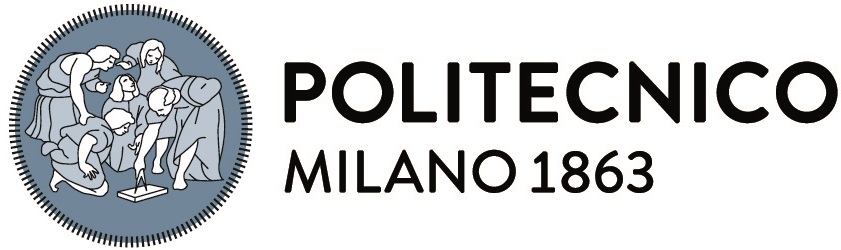 NormativaIndicare SI o NO se il prodotto risponde o meno alla normativa indicata e riportare il numero del certificato di prova rilasciato dell’ente che ha svolto le proveIndicare SI o NO se il prodotto risponde o meno alla normativa indicata e riportare il numero del certificato di prova rilasciato dell’ente che ha svolto le proveUNI EN 527-1:2011 Mobili per ufficio - Tavoli da lavoro e scrivanie - Parte 1: DimensioniSI/NON° certificato di provaUNI EN 14074:2005 Mobili per ufficio - Tavoli, scrivanie e mobili contenitori - Metodi di prova per la determinazione della resistenza e della durabilità delle parti mobiliUNI EN 13721:2004 Mobili - Valutazione della riflettanza della superficieUNI EN 13722:2004 Mobili - Valutazione della riflessione speculare della superficieUNI EN 1730:2012 Mobili - Tavoli - Metodi di prova per la determinazione della stabilità, della resistenza e della durabilitàUNI EN 14073-2:2005 Mobili per ufficio - Mobili contenitori - Parte 2: Requisiti di sicurezzaUNI EN 14073-3:2005 Mobili per ufficio - Mobili contenitori - Parte 3: Metodi di prova per la determinazione della stabilità e della resistenza della strutturaUNI EN 16139:2013 Mobili - Resistenza, durabilità e sicurezza - Requisiti per sedute non domesticheUNI EN 1728:2012 Mobili - Sedute - Metodi di prova per la determinazione della resistenza e della durabilitàConforme al D.Lgs 81/2008